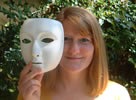 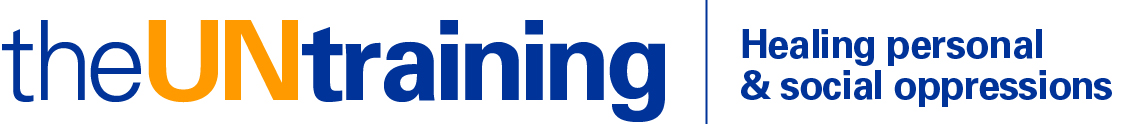 510-207-2377     www.untraining.org     info@untraining.orgApplication for UNtraining White Liberal Racism 
Online Phase 1B, starting Sunday, January 3, 2021Date: Name:Address:Phone(s):Good times to reach you:Email address:___ Yes, I have checked my calendar and I can commit to all seven meetings (barring illness or an emergency):Sunday January 3 – Special Introductory meeting. 12:30-3:30 pm PTSundays 12:30-5 pm PTJan 10, Feb 7, Mar 7, Mar 28, May 2, May 23Additional (highly recommended) sessions are:___ Color of Fear film viewing, Sun, Jan 24, 12:30-3:30 pm PT___ Storytelling & Potluck, Sun, Feb 21, 12:30-3:30 pm PTHow did you hear about the program? Please be specific. 1) What in your life is inspiring you to do the UNtraining at this time? Is there particular urgency for you personally? If so, what about?2) Briefly, how and where do you encounter issues of race in your life? 3) Have you done any anti-racism work before? If so, what kinds of programs/activities?4) What is your ethnic background? (e.g., English and Italian, Russian Jewish, etc.)5) Is there anything else in your background, identities, or experience you would like us to know?6) Your age (optional): DEADLINE FOR APPLICATIONS is Nov 7. We recommend you apply as soon as possible. We have a waiting list and this group may fill before the deadline.Email this application as a Word doc to info@untraining.org. Put “Application for Phase 1B” in the subject line. Thank you.